Об утверждении Программы комплексногоразвития систем транспортной инфраструктурына территории сельского поселения «Койдин»на 2018-2027 годыВ целях разработки комплекса мероприятий  направленных на повышение надежности, эффективности и экологичности работы  объектов транспортной инфраструктуры, расположенных на территории сельского поселения «Койдин , руководствуясь пунктом 5 части 1  статьи 14 Федерального закона от 06.10.2003 № 131-ФЗ « Об общих принципах организации местного самоуправления в Российской Федерации», Уставом администрации  МО МР «Койгородский» постановляет:Администрация МР «Койгородский» постановляет:1. Утвердить программу комплексного развития систем транспортной инфраструктуры на территории муниципального образования сельского поселения « Койдин» (согласно приложения)        2.Настоящее постановление вступает в силу со дня официального опубликования в информационном вестнике Совета и администрации муниципального района «Койгородский».3. Контроль за выполнением настоящего постановления возложить на и.о. первого заместителя руководителя администрации МР «Койгородский».И.о. руководителя администрацииМР «Койгородский»                                                                                   Т.А.ЖабскаяСоставил: Трушкина Л.В.Проверено:Согласовано:ПРОГРАММАкомплексного развития транспортной инфраструктуры на территории  сельского поселения «Койдин»на 2018 – 2027 годы2018 годПаспорт программы «Комплексное развитие транспортной инфраструктуры на территории  сельского поселения «Койдин» на 2018-2027 г.г.»1.ВведениеПрограмма комплексного развития транспортной инфраструктуры  сельского поселения «Подзь» на период с 2018-2027 г.г. (далее – Программа) разработана на основании следующих документов;- Градостроительный кодекс РФ от 29.12.2004г. №190-ФЗ (ред. от 29.12.2014г. №456-ФЗ);Программа определяет основные направления развития транспортной инфраструктуры    сельского поселения «Койдин», в том числе, социально-экономического и градостроительного поселения, транспортного спроса, объемов и характера передвижения населения и перевоза грузов по видам транспорта, уровня автомобилизации, параметров дорожного движения, показатели безопасности дорожного движения,  негативного воздействия транспортной инфраструктуры на окружающую среду и здоровье населения.Основу Программы составляет система программных мероприятий по различным направлениям развития транспортной  инфраструктуры поселения. Цели и задачи  программы – развитие транспортной инфраструктуры поселения, сбалансированное и скоординированное с иными сферами жизни деятельности, формирование условий для социально-экономического развития, повышение безопасности, качество эффективности транспортного обслуживания населения, юридических лиц и индивидуальных предпринимателей, осуществляющих экономическую деятельность, снижение негативного воздействия транспортной инфраструктуры на окружающую среду поселения.Развитие транспорта на территории муниципального образования должно осуществляться на основе комплексного подхода, ориентированного на совместные усилия различных уровней власти: федеральных, региональных, муниципальных. При планировании развития транспортной системы сельского поселения необходимо учитывать перспективное развитие транспортной системы района и региона в целом. Транспортная система сельского поселения является элементом транспортной системы региона, поэтому решение всех задач, связанных с оптимизацией транспортной инфраструктуры на территории, не может быть решено только в рамках полномочий органов местного самоуправления муниципального образования. 2. Социально-экономическая ситуация  и потенциал развития   сельского поселения «Койдин»2.1. Общая характеристика   сельского поселения «Койдин» Сельское поселение  является муниципальным образованием  муниципального района  «Койгородский», расположено в центральной части Койгородского района, на левом берегу Сысолы. По данным исторических справочников известно, что посёлок «Подзь» был образован в 30-40 года. В 1966 году Подзь стал центром сельсовета.  В состав поселения входят  3 поселка: «Иван-Чомъя», «Тыбъю», «Зимовка» с общей численностью населения – 1224 человек. Сельское поселение граничит:​ с территорией МО СП «Грива»;​ с территорией МО СП «Койдин»​ с территорией МО СП «Кузьёль»;​  ​  Административный центр поселения п. Подзь – расположен на расстоянии 53 км от районного центр и на расстоянии 139 км от республиканского центра — г.Сыктывкар.Поселок «Подзь» является административным центром СП «Подзь». Протяженность улично-дорожной сети в  сельском поселении «Подзь» составляет 10,55 км. Из них только улица Советская по всей своей протяженности имеет асфальтовое покрытие.  Остальные улицы населенного пункта имеют грунтовое покрытие. Что составляет: с асфальтовым покрытием — 1,0 км — 9,48 %, грунтовые — 9,55 км —90,52 %. Таблица 1Характеристика улично-дорожной сети на территории СП «Койдин» Связь между населенными пунктами осуществляется по муниципальным дорогам с асфальтобетонным  и грунтовым покрытием. Развитая сеть автомобильных дорог, близость районного и республиканского центров в общем благоприятно сказывается на социально-экономическом развитии сельского поселения «Подзь». В сельском поселении «Подзь» зарегистрированы предприниматели: ИП «Валиуллин», ИП «Истомин В.В., АО «Альфа»,  ИП «Шушкевич А.В.», ИП «Падонаева Г.В.», ИП «Белых С.М.». Застройка поселения представлена в основном одноэтажными домовладениями, имеются  многоквартирные дома.На территории  сельского поселения функционируют:1- школа, 1-детский сад,  2-дома культуры, 2-библиотеки, 2-ФАПа, отделение почтовой связи, магазины смешанной торговли.  2.2.   Демографическое развитие муниципального образованияПоказатели демографического развития поселения являются ключевым инструментом оценки развития сельского поселения, как среды жизнедеятельности человека. Согласно статистическим показателям и сделанным на их основе оценкам, динамика демографического развития Зензеватского сельского поселения характеризуется следующими показателями:На территории  сельского поселения «Койдин»  проживает 1224 человека человек, в том числе: трудоспособного возраста – 645 человек, дети до 17-летнего возраста – 200 человек. Таблица 2Динамика роста населенияПричинами роста численности населения являются многие факторы, в том числе положительные показатели миграционного прироста, удобное расположение вблизи центра.Из большего числа нормативных критериев (обеспеченность школами, детскими дошкольными учреждениями, объектами соцкультбыта, инженерными сетями, дорогами и др.) наиболее приоритетным является обеспеченность жителей жильём, состоянием дорог большинства населенных пунктов, газификация населенных пунктов.Решение этих задач возможно при увеличении объёмов строительства жилья за счёт всех источников финансирования. Всё это потребует большой работы по привлечению инвесторов к реализации этой программы.3. Транспортная инфраструктура3.1. Современное состояниеВнешние транспортно-экономические связи  сельского поселения «Койдин» осуществляются автомобильным видом транспорта. Автомобильные дороги характеризуются низкой интенсивностью движения. Основной транспортный поток  сосредоточен на дороге по улице Советской –  50 автомобилей в сутки. Интенсивность движения по остальным автодорогам общего пользования не превышает  50 автомобилей в сутки. Существующая конфигурация автодорожной сети на данном этапе полностью удовлетворяет потребности поселения. Главные недостатки в автодорожной сфере относятся к качественным характеристикам – необходимо улучшение состояния  и типа дорожного покрытия муниципальных дорог. 3.2. Характеристика сети дорог поселения, параметры дорожного движения, оценка качества содержания дорог. Дорожно-транспортная сеть поселения состоит из дорог  IV категории, предназначенных не для скоростного движения. В таблице 3,4 приведены  автомобильные  дороги республиканского и местного значения. Сельское поселение обладает достаточно развитой автомобильной транспортной сетью и находится относительно недалеко от районного центра с. Койгородок и республиканского центра г. Сыктывкара, что создаёт оптимальные условия для перемещения сырья и готовых товаров. Отсутствие альтернативных видов транспорта предъявляет большие требования к автомобильным дорогам. Строительства новых автомобильных дорог не производилось более 10 лет. Сохранение автодорожной инфраструктуры осуществлялось только за счет ремонта автодорог с твердым покрытием и автодорог с грунтовым покрытием. В условиях ограниченного финансирования дорожных работ с каждым годом увеличивается протяженность дорог требующих ремонта.Таблица 3 Республиканские дороги общего пользования на территории сельского поселения « Койдин»Таблица 4Автомобильные  дороги общего пользования местного значения  на территории сельского поселения « Койдин»Большинство автомобильных дорог общего пользования местного значения имеют грунтовое покрытие. Большинство грунтовых дорог находится в неудовлетворительном состоянии. В периоды сильных дождей, а также во время весенней и осенней распутицы по многим дорогам проезд затруднён, а на отдельных участках дороги являются вовсе непроезжими. В остальное время движение по ним характеризуется низкими скоростями, усиленной амортизацией транспорта и излишними затратами трудовых ресурсов, что негативно сказывается на качестве жизни населения, а также создаёт проблемы для проезда автотранспорта экстренных служб. Перевозку пассажиров с районного центра с.Койгородок и с г. Сыктывкара  осуществляет предприятие МУП «ТрансСервис» МР «Койгородский». А также жители     пользуются личным автотранспортом, и пользуются услугами такси. В настоящее время, помимо низкого технического уровня и  высокой степени износа автомобильных дорог общего пользования, серьезной проблемой является  качество  транспортной инфраструктуры внутри населенного пункта. Общая протяженность улично-дорожной сети в населенном пункте  Сельского поселения по данным администрации составляет 10,55 км.Сеть улиц и дорог – наиболее стабильный элемент планировочной структуры населенного пункта. Изменение уличной сети и даже габарита отдельной улицы связано с большими затратами, которые допустимы только в случае их обоснования. Настоящим проектом изменения конфигурации существующей улично-дорожной сети в населенных пунктах  сельского поселения «Подзь» не планируется. Основные расчетные параметры уличной сети в пределах сельского населенного пункта и сельского поселения принимаются в соответствии со СП 42.13330.2011 «Градостроительство. Планировка и застройка городских и сельских поселений». Основой улично-дорожной сети поселка «Подзь»  являются улицы жилой застройки, образующие каркас, объединяющий между собой зоны и узловые точки территории села: общественные здания с комплексами жилой застройки с центральной частью, промышленными предприятиями. Автомобильные дороги подвержены влиянию природной окружающей среды, хозяйственной деятельности человека и постоянному воздействию транспортных средств, в результате чего меняется технико - эксплутационное состояние дорог. Состояние сети дорог определяется своевременностью, полнотой и качеством выполнения работ по содержанию, ремонту капитальному ремонту и зависит напрямую от объемов финансирования. В условиях, когда объем инвестиций в дорожный комплекс является явно недостаточным, а рост уровня автомобилизации значительно опережает темпы роста развития дорожной инфраструктуры, на первый план выходят работы по содержанию и эксплуатации дорог. Поэтому в Программе выбирается вариант качественного содержания и капитального ремонта дорог.Запланированные мероприятия по благоустройству улиц п.Подзь представлены в таблице 5. Таблица 5Мероприятия по развитию улично-дорожной сети  на территории СП «Подзь»Основные направления развития транспортной инфраструктуры на федеральном уровне определены транспортной стратегией Российской Федерации, утверждённой распоряжением Правительства РФ от 22 ноября 2008 г. N 1734-р. Стратегическая цель развития транспортной системы в соответствии с Транспортной стратегией - удовлетворение потребностей инновационного социально ориентированного развития экономики и общества в качественных транспортных услугах. Для создания эффективной транспортной системы необходимы 3 основные составляющие: - высококачественные транспортные услуги; - высокопроизводительные безопасные транспортная инфраструктура и транспортные средства, которые необходимы в той мере, в которой они обеспечат высококачественные транспортные услуги; - создание условий для превышения уровня предложения транспортных услуг над спросом. Основными направлениями развития дорожной сети поселения в период реализации Программы будет являться сохранение протяженности, соответствующим нормативным требованиям, автомобильных дорог общего пользования за счет ремонта автомобильных дорог, поддержание автомобильных дорог на уровне соответствующем категории дороги, путем нормативного содержания дорог, повышения качества и безопасности дорожной сети. 3.3. Характеристика деятельности в сфере транспорта, оценка транспортного спроса.В основе оценки транспортного спроса лежит анализ передвижения населения к объектам тяготения. Можно выделить основные группы объектов тяготения: - объекты социально сферы;- объекты трудовой деятельности- узловые объекты транспортной инфраструктуры. С учетом сложившейся экономической ситуации, характер и объемы передвижения населения и перевозки грузов практически не изменяются. В период реализации Программы транспортная инфраструктура по видам транспорта не перетерпит существенных изменений. Основным видом транспорта остается автомобильный. Для целей обслуживания действующих производственных предприятий сохраняется использование грузового транспорта.3.4. Система дорожной деятельности 
Основные целевые индикаторы реализации мероприятий Программы:
       1.Содержание дорог в требуемом техническом состоянии;
       2.Обеспечение безопасности дорожного движения;
       3.Механизм реализации Программы и контроль за ходом ее выполнения.
Реализация Программы осуществляется Администрацией  сельского поселения «Подзь». Для решения задач Программы предполагается использовать средства местного бюджета. 
       В рамках реализации данной Программы в соответствии со стратегическими приоритетами развития Зензеватского сельского поселения, основными направлениями сохранения и развития инженерной инфраструктуры будет осуществляться мониторинг проведенных мероприятий и на основе этого осуществляться корректировка мероприятий    Программы.
         Исполнителями Программы являются администрация сельского поселения «Подзь».
         Контроль за реализацией Программы осуществляет администрация сельского поселения «Подзь».  Изменения в Программе и сроки ее реализации, а также объемы финансирования из местного бюджета могут быть пересмотрены Администрацией поселения по ее инициативе в части изменения сроков реализации и мероприятий Программы;
4. Оценка эффективности реализации Программы
Основными результатами реализации мероприятий являются:
- устранение причин возникновения аварийных ситуаций, угрожающих жизнедеятельности человека;
- повышение комфортности и безопасности жизнедеятельности населения.Таблица 6Перечень программных мероприятий и ресурсное обеспечение4.1. Анализ состава парка транспортных средств и уровня автомобилизации сельского поселения, обеспеченность парковками (парковочными местами). Автомобильный парк сельского поселения преимущественно состоит из легковых автомобилей, принадлежащих частным лицам. Детальная информация видов транспорта отсутствует. За период 2013-2018 годы отмечается рост транспортных средств рост и уровня автомобилизации населения. Хранение транспортных средств осуществляется на придомовых территориях. 4.2. Характеристика работы транспортных средств общего пользования, включая анализ пассажиропотока. Передвижение по территории населенных пунктов сельского поселения осуществляется с использованием личного транспорта либо в пешем порядке. Автобусное движение между населенными пунктами организовано предприятием МУП «ТрансСервис» МР «Койгородский». 4.3. Характеристика пешеходного и велосипедного передвижения. Для передвижения пешеходов предусмотрены тротуары преимущественно в грунтовом исполнении. В местах пересечения тротуаров с проезжей частью оборудованы нерегулируемые пешеходные переходы. Специализированные дорожки для велосипедного передвижения на территории поселения не предусмотрены. Движение велосипедистов осуществляется в соответствии с требованиями ПДД по дорогам общего пользования. 4.4. Характеристика движения грузовых транспортных средств. Транспортных организаций осуществляющих грузовые перевозки на территории сельского поселения не имеется. 4.5. Анализ уровня безопасности дорожного движения.Из всех источников опасности на автомобильном транспорте большую угрозу для населения представляют дорожно-транспортные происшествия. Основная часть происшествий происходит из-за нарушения правил дорожного движения, превышения скоростного режима и неудовлетворительного качества дорожных покрытий.Ситуация, связанная с аварийностью на транспорте, неизменно сохраняет актуальность в связи с несоответствием дорожно-транспортной инфраструктуры потребностям участников дорожного движения, их низкой дисциплиной, а также недостаточной эффективностью функционирования системы обеспечения безопасности дорожного движения. В настоящее время решение проблемы обеспечения безопасности дорожного движения является одной из важнейших задач. Для эффективного решения проблем, связанных с дорожно-транспортной аварийностью, непрерывно обеспечивать системный подход к реализации мероприятий по повышению безопасности дорожного движения. 4.6. Прогноз показателей безопасности дорожного движения. Предполагается незначительный рост аварийности. Это связано с увеличением парка автотранспортных средств и неисполнением участниками дорожного движения правил дорожного движения.Факторами, влияющими на снижение аварийности станут обеспечение контроля за выполнением мероприятий по обеспечению безопасности дорожного движения, развитие целевой системы воспитания и обучения детей безопасному поведению на улицах и дорогах, проведение разъяснительной и предупредительно-профилактической работы среди населения по вопросам обеспечения безопасности дорожного движения с использованием СМИ.4.7. Оценка уровня негативного воздействия транспортной инфраструктуры на окружающую среду, безопасность и здоровье человека.Рассмотрим характерные факторы, неблагоприятно влияющие на окружающую среду и здоровье.Загрязнение атмосферы. Выброс в воздух дыма и газообразных загрязняющих веществ (диоксид азота и серы, озон) приводят не только к загрязнению атмосферы, но и к вредным проявлениям для здоровья, особенно к респираторным аллергическим заболеваниям.Воздействие шума. Приблизительно 30% населения России подвергается воздействию шума от автомобильного транспорта с уровнем выше 55дБ. Это приводит к росту сердечно-сосудистых и эндокринных заболеваний. Воздействие шума влияет на познавательные способности людей, вызывает раздражительность.       Учитывая сложившуюся планировочную структуру сельского поселения и характер дорожно-транспортно сети, отсутствие дорог с интенсивным движением в районах жилой застройки, можно сделать вывод о сравнительно благополучной экологической ситуации в части воздействия транспортной инфраструктуры на окружающую среду, безопасность и здоровье человека. Прогноз негативного воздействия транспортной инфраструктуры на окружающую среду и здоровье человека.В период действия Программы, не предполагается изменения центров транспортного тяготения, структуры, маршрутов и объемов грузовых и пассажирских перевозок. Причиной увеличения негативного воздействия на окружающую среду и здоровье населения, станет рост автомобилизации населения в совокупности с ростом его численности в связи с чем, усилится загрязнение атмосферы выбросами в воздух дыма и газообразных загрязняющих веществ и увеличением воздействия шума на здоровье человека.4.8 Прогноз уровня автомобилизации, параметров дорожного движения.При сохранившейся тенденции к увеличению уровня автомобилизации населения, с учетом прогнозируемого увеличения количества транспортных средств, без изменения пропускной способности дорог, предполагается повышение интенсивности движения по 5. Обобщенная характеристика мер правового регулирования5.1.Основными мерами правового регулирования, направленными на достижение целей и конечных результатов муниципальной программы, являются нормативные правовые акты Зензеватского сельского поселения Ольховского муниципального района, которые подлежат корректировке в связи с изменением законодательства Российской Федерации в сфере транспортной инфраструктуры.6. Анализ рисков реализации Программы и описание мер управления рисками6.1.При реализации Программы возможны риски:Нормативные правовые риски: - связаны с изменением федерального и областного законодательства, длительностью формирования нормативно-правовой базы. Это может привести к существенному увеличению планируемых сроков или изменению условий реализации мероприятий Программы.Финансовые риски: отсутствие или недостаточное финансирование может привести к тому, что показатели не будут достигнуты в полном объеме.Организационные риски: уровень решения поставленных задач и достижение целевых показателей зависят не только от органов местного самоуправления, но и от федеральных органов и органов исполнительной власти Волгоградской области, в связи с тем, что каждый из них осуществляет в рамках своих полномочий функции по реализации комплекса мер, направленных на обеспечение граждан Российской Федерации доступным и комфортным жильем в соответствии с Указом Президента Российской Федерации от 07.05.2012 № 600 «О мерах по обеспечению граждан Российской Федерации доступным и комфортным жильем и повышению качества жилищно-коммунальных услуг».Преодоление вышеуказанных рисков может быть осуществлено путем взаимодействия и взаимного сотрудничества органов исполнительной власти всех уровней.Для минимизации воздействия данной группы рисков в рамках реализации Программы планируется:- на этапе разработки проектов документов привлекать к их обсуждению основные заинтересованные стороны, которые впоследствии должны принять участие в их согласовании;- проводить мониторинг изменений в федеральном и областном законодательстве.Администрация муниципального района «Койгородский»Администрация муниципального района «Койгородский»Администрация муниципального района «Койгородский»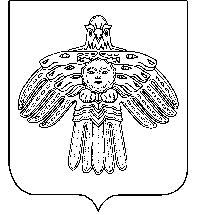 «Койгорт»муниципальнй районсаадминистрация«Койгорт»муниципальнй районсаадминистрацияПОСТАНОВЛЕНИЕШУÖМот12.12.2018 г.№ № 26/12	с. Койгородок	с. Койгородок	с. Койгородок                                                         ПРОЕКТ                                                         ПРОЕКТ                                                         ПРОЕКТПриложениек постановлению администрации   муниципального района «Койгородский»           от 12 декабря 2018 года № 25/12Наименование программыПрограмма «Комплексное развитие транспортной инфраструктуры на территории  сельского поселения «Койдин» на 2018-2027 г.г.» (далее – Программа)Основания для разработки программы- Градостроительный Кодекс Российской Федерации; - Федеральный Закон № 131-ФЗ от 06.10.2003 «Об общих принципах организации местного самоуправления в Российской Федерации»; - Постановлением Правительства Российской Федерации от 25 декабря  2015 г. №1440  « Об утверждении требований к программам комплексного развития  транспортной  инфраструктуры поселений, городских округов»;- Устав  сельского поселения «Койдин» Разработчик программыАдминистрация муниципального района «Койгородский»Исполнители программыАдминистрация СП «Койдин»Контроль за реализацией программыКонтроль за реализацией Программы осуществляет администрация муниципального района «Койгородский»Основная цель программыРазвитие современной и эффективной транспортной инфраструктуры;Основные задачи программыПрограмма должна обеспечить:а) безопасность, качество и эффективность транспортного обслуживания населения, а также юридических лиц и индивидуальных предпринимателей, осуществляющих экономическую деятельность (далее - субъекты экономической деятельности), на территории поселения;б) доступность объектов транспортной инфраструктуры для населения и субъектов экономической деятельности в соответствии с нормативами градостроительного проектирования поселения;в) развитие транспортной инфраструктуры в соответствии с потребностями населения в передвижении, субъектов экономической деятельности - в перевозке пассажиров и грузов на территории поселения  (далее - транспортный спрос);г) развитие транспортной инфраструктуры, сбалансированное с градостроительной деятельностью в поселении;д) условия для управления транспортным спросом;е) создание приоритетных условий для обеспечения безопасности жизни и здоровья участников дорожного движения по отношению к экономическим результатам хозяйственной деятельности;ж) создание приоритетных условий движения транспортных средств общего пользования по отношению к иным транспортным средствам;з) условия для пешеходного и велосипедного передвижения населения;и) эффективность функционирования действующей транспортной инфраструктуры. Целевые индикаторы и показатели муниципальной подпрограммыдостижение к 2027 году следующих показателей:доли протяженности автомобильных дорог общего пользования местного значения, содержание которых в отчетном году осуществляется в соответствии с муниципальными долгосрочными контрактами, заключенными с организациями негосударственной и не муниципальной форм собственности.Сроки реализации программы2018 - 2027 г.г.Объемы и источники финансирования муниципальной программы с разбивкой по годам ее реализацииИсточники финансирования:- средства местного бюджета.общий объем финансирования программы составит     тыс. рублей, в том числе:из них средства:в 2018 году –    225      тыс. рублей;в 2019 году –    415      тыс. рублей;в 2020 году –    465      тыс. рублей;в 2021 году –    511      тыс. рублей;Объемы и источники финансирования подпрограммы уточняются при формировании бюджета сельского поселения « Койдин» на очередной финансовый год и плановый период.Ресурсное обеспечение реализации программы представлено в таблице 6.Мероприятия программы- очистка и содержание улично-дорожной сети.- ремонт автомобильных дорог общего пользования местного значения;Ожидаемые результаты реализации муниципальной программы- снижение к 2027 году доли автомобильных дорог, не отвечающих нормативным требованиям, за счет ремонта автомобильных дорог;- повышение качества, эффективности и доступности транспортного обслуживания населения и субъектов экономической деятельности сельского поселения; - обеспечение надежности и безопасности системы транспортной инфраструктуры.-   Федеральный закон от 06 октября 2003 года № 131-ФЗ «Об общих принципах организации местного самоуправления в Российской Федерации»;-   Постановление Правительства Российской Федерации от 25 декабря 2015 года N 1440 «Об утверждении требований к программам комплексного развития транспортной инфраструктуры поселений, городских округов»;- Федеральный закон от 08.11.2007г. №257-ФЗ (ред. от 15.02.2016г) «Об автомобильных дорогах и о дорожной деятельности в РФ и о внесении изменений в отдельные законодательные акты Российской Федерации»;- Федеральный закон от 10.12.1995г. №196-ФЗ (ред. от 28.11.2015г.) «О безопасности дорожного движения»;- Постановление Правительства РФ от 23.10.1993г. №1090 (ред. от 21.01.2016г) «О правилах дорожного движения»;- Постановление Правительства РФ от 25.12.2015г. №1440 «Об утверждении требований к программам комплексного развития транспортной инфраструктуры поселений, городских округов»;- Устав муниципального образования сельского поселения «Койдин», утвержденный решением совета СП «Койдин» от 30.06.2017 года № IV-9/32.№ п/п № п/п Наименование улицы Протяженность, км Тип покрытияПодзьПодзьПодзьПодзьПодзь1. 1. ул. Молодежная0,52  грунт2. 2. ул. Гаражная 0,52   грунт3. 3. ул. Набережная 0,77  грунт4. 4. ул. Садовая 0,73   грунт5. 5. ул. Лесная 0,81   грунт 6. 6. ул.Гагарина0,82   грунт7.7.ул.Горького0,72  грунт8.8.ул.Дальняя0,70  грунт9.9.ул. Советская1,00 асфальт                                              Иван-Чомъя                                              Иван-Чомъя                                              Иван-Чомъя                                              Иван-Чомъя                                              Иван-Чомъя11.ул.Центральнаяул.Центральная0,86 грунт12.ул.Набережнаяул.Набережная0,36 грунт13.ул.Пушкинаул.Пушкина0,12грунт14.ул.Леснаяул.Лесная0,12грунт15ул.Дорожнаяул.Дорожная0,12грунтЗимовкаЗимовкаЗимовкаЗимовкаЗимовка16ул.Нагорнаяул.Нагорная0,89грунт17ул.Восточнаяул.Восточная0,26грунт18ул.Леснаяул.Лесная0,30грунт19ул.Комсомольскаяул.Комсомольская0,48грунт20ул.Набережнаяул.Набережная0,45грунтИтого 10,55№ п/пНаименование2014 год2015 год2016 год2017 год1256781.Число родившихся191712112.Число умерших232724163.Естественный прирост-4-10-12-54.Миграционный прирост населения-32-150-51№ п/п Наименование автомобильной дороги Техническая категория Протяжённость всего, км В том числе по типу покрытия, км В том числе по типу покрытия, км В том числе по типу покрытия, км № п/п Наименование автомобильной дороги Техническая категория Протяжённость всего, км а/бгрунт.переходный1.«Подъезд к п.Подзь»IV1.881.88№ п/п Наименование автомобильной дороги Техническая категория Протяжённость всего, км В том числе по типу покрытия, км В том числе по типу покрытия, км В том числе по типу покрытия, км № п/п Наименование автомобильной дороги Техническая категория Протяжённость всего, км а/бгрунт.переходный1.Подъезд к пст.ЗимовкаIV2,02,02,0Наименование улицыТип покрытияПланируемые мероприятияПланируемые мероприятияНаименование улицыТип покрытия2018-2030г.г.2018-2030г.г.Подзьул. Молодежнаягрунтовоеремонтная планировка автодорог автогрейдером ремонтная планировка автодорог автогрейдером ул. Гаражная грунтовоеремонтная планировка автодорог автогрейдером ремонтная планировка автодорог автогрейдером ул. Набережная грунтовоеремонтная планировка автодорог автогрейдером ремонтная планировка автодорог автогрейдером ул. Садовая грунтовоеремонтная планировка автодорог автогрейдером ремонтная планировка автодорог автогрейдером ул. Лесная грунтовоеремонтная планировка автодорог автогрейдером ремонтная планировка автодорог автогрейдером ул.Гагаринагрунтовоеремонтная планировка автодорог автогрейдером ремонтная планировка автодорог автогрейдером ул.Горькогогрунтовоеремонтная планировка автодорог автогрейдером ремонтная планировка автодорог автогрейдером ул.Дальняягрунтовоеремонтная планировка автодорог автогрейдером ремонтная планировка автодорог автогрейдером Иван-Чомъяул.Центральнаягрунтовоеремонтная планировка автодорог автогрейдером ремонтная планировка автодорог автогрейдером ул.Набережнаягрунтовоеремонтная планировка автодорог автогрейдером ремонтная планировка автодорог автогрейдером ул.Пушкинагрунтовоеремонтная планировка автодорог автогрейдером ремонтная планировка автодорог автогрейдером ул.Леснаягрунтовоеремонтная планировка автодорог автогрейдером ремонтная планировка автодорог автогрейдером ул.Дорожнаягрунтовоеремонтная планировка автодорог автогрейдером ремонтная планировка автодорог автогрейдером Зимовкаул.Нагорнаягрунтовоеремонтная планировка автодорог автогрейдером ремонтная планировка автодорог автогрейдером ул.Восточнаягрунтовоеремонтная планировка автодорог автогрейдером ремонтная планировка автодорог автогрейдером ул.Леснаягрунтовоеремонтная планировка автодорог автогрейдером ремонтная планировка автодорог автогрейдером ул.Комсомольскаягрунтовоеремонтная планировка автодорог автогрейдером ремонтная планировка автодорог автогрейдером ул.Набережнаягрунтовоеремонтная планировка автодорог автогрейдером ремонтная планировка автодорог автогрейдером № п/пНаименование мероприятияЦели реализации мероприятийИсточники финансирования2018г.тыс.руб.2019г.тыс.руб.2020г.тыс.руб.2021г.тыс.руб.1Содержание автомобильных дорог общего пользования местного значения в границах населенного пункта поселенияПовышение безопасности дорожного движениябюджет поселения225415465511Всего:Всего:Всего:225415465511